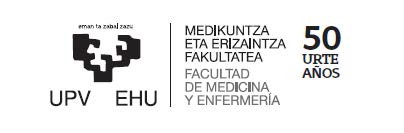 GRADU AMAIERAKO LANA/TRABAJO FIN DE GRADOPARTEKATUTAKO JABETZA INTELEKTUALAREN AITORPENA DECLARACIÓN DE PROPIEDAD INTELECTUAL COMPARTIDAIkaslearen izen-abizenak/Nombre y Apellidos del estudiante........................................................................................Helbidea/Dirección (Kalea, Zkia., Posta-Kodea, Herria/Calle, Nº, C.P., Localidad)…………………………………………………………………………………………………………………………………………………….……..…………..…………………..Telefonoa/Teléfono..................................................................NAN/DNI...................................................................................Gradua/Grado..................................................................................Ikasturtea/Curso Académico:………………………………….……GALaren izenburua / Título del TFG: …………………………………………………………………………………………………………………………………..……………………………………………………………………………………………………………………………………………………………………………………………..……………………………………………………………………………………………………………………………………………………………………………………………..……………………………………………………………………………………………………………………………………………………………………………………………..……………………………………………………………………………………………………………………………………………………………………………………………..GALaren zuzendaria / Director del TFG: ………………………………………………………………………………………..……………………………………Los firmantes se adhieren a la declaración abajo referenciada. Leioan, ……(ko) ………………………………….aren ………a	En Leioa, a …………. de ……………………………… de …………….HONAKOA AITORTZEN DUTE:GALaren egileen eskubideak Jabetza Intelektualari buruzko apirilaren 12ko RD 1/1996 arautegiak babesten ditu, eta dagokion aparteko arautegik ere.GALeko txostenaren jabetza intelektuala ikaslearena da. GALen sartu diren ikerketako emaitzen jabetza hurrengoen artean partekatzen dira: ikaslea, GALaren zuzendaria eta ikertaldearen/ikerketa-proiektuaren zuzendaria.DECLARAN:Los derechos de los/las autores/as del TFG gozan de la protección regulada en el RD Legislativo 1/1996, de 12 de abril, de Propiedad Intelectual y en cualquier otra norma que resulte aplicable.La propiedad intelectual de la memoria del TFG es del estudiante. Los resultados de la investigación contenida en el TFG son propiedad del estudiante así como del Director/a del TFG y del Director/a del grupo de investigación o proyecto de investigación en el que se haya desarrollado el TFG.Ikaslearen Izenpea / Firma del estudiante ……………………………………….GALaren Zuzendariaren Izenpea / Firma del Director/a del TFG ………………………………………….Medikuntza eta Erizaintza Fakultatea / Facultad de Medicina y Enfermería.